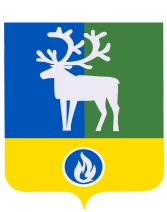 БЕЛОЯРСКИЙ РАЙОНХАНТЫ-МАНСИЙСКИЙ АВТОНОМНЫЙ ОКРУГ - ЮГРААДМИНИСТРАЦИЯ БЕЛОЯРСКОГО РАЙОНАКОМИТЕТ ПО КУЛЬТУРЕРАСПОРЯЖЕНИЕ от  25 июля  2016 года                                                                                                    № 78/4 - оОб утверждении Политики обработки и защиты персональных данных комитета по культуре администрации Белоярского районаВ целях гарантирования выполнения норм федерального законодательства Российской Федерации, соблюдения принципов законности, справедливости и конфиденциальности при обработке персональных данных субъектов, обеспечения безопасности процессов их обработки в Комитете по культуре администрации Белоярского района (далее – Комитет): 1. Утвердить Политику обработки и защиты персональных данных Комитета согласно приложению к настоящему распоряжению.            2. Ответственному за организацию обработки персональных данных Аксеновой Т.Н. ознакомить сотрудников Комитета  с Политикой обработки и защиты персональных данных Комитета  с обязательной отметкой о факте ознакомления в Листе ознакомления.            3. Всем специалистам Комитета в обязательном порядке соблюдать Политику обработки и защиты персональных данных Комитета.            4. Контроль за исполнением настоящего распоряжения возложить на ответственного за организацию обработки персональных данных Аксенову Т.Н.Председатель комитета по культуре                                                                         Г.Б.Нешина